Wotton-under-Edge Town Council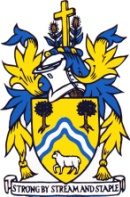 NOTICE OF THE FINANCE & SPECIAL PURPOSES COMMITTEE MEETING – WEDNESDAY 25TH AUGUST 2021 AT 7.00PMPUBLIC AND PRESS ARE WELCOMEA meeting of the Special Purposes Committee to be held on Wednesday 25th August 2021 at 7pm in the Coombe Suite at the Civic Centre. Please follow the COVID arrangements of social distancing, wearing masks, and washing hands. Please note that windows will be open for fresh air and ventilation. Members are reminded that the Council has a general duty to consider the following matters in the exercise of any of its functions: the Code of Conduct and the 7 Principles of Public Life, Equal Opportunities (race, gender, sexual orientation, marital status and any disability), Biodiversity, Crime and Disorder, Health and Safety, and Human RightsA DurnTown Clerk		                                                                                                       20th August 2021AGENDATo receive Apologies for absence Declarations of Interest or Dispensations Councillors must declare any interests arising from items on the agenda, and the nature of the interest, at this point or as soon as it becomes apparent.Public ForumEach person is invited to address the Finance & Special Purposes Committee for a maximum of 3 minutesTo receive Chairman’s ReportMinutes To approve the Minutes of 2nd August 2021. EXEMPT ITEMS: Prior to consideration of the following agenda items, councillors are invited to pass the following resolution: Pursuant to the provisions of the Public Bodies (admissions to Meetings) Act 1960 (as extended by S100 of the Local Government Act 1972), the Press and Public be excluded from the meeting for the following items of business on the grounds that its consideration would involve the disclosure of exempt informationTo receive a report on the buildings cleaning contract and agree recommendations to CouncilTo consider the staff review report from LCC and agree recommendations to Council Clerk to the Council:  A Durn, Council Offices, Civic Centre, 2 Gloucester Street, Wotton-under-Edge, GL12 7DN Tel: 01453 843210   Email: clerk@wotton-under-edge.com Website: www.wotton-under-edge.com Office Hours: Monday, Wednesday, Friday 9am to 12.30pm.